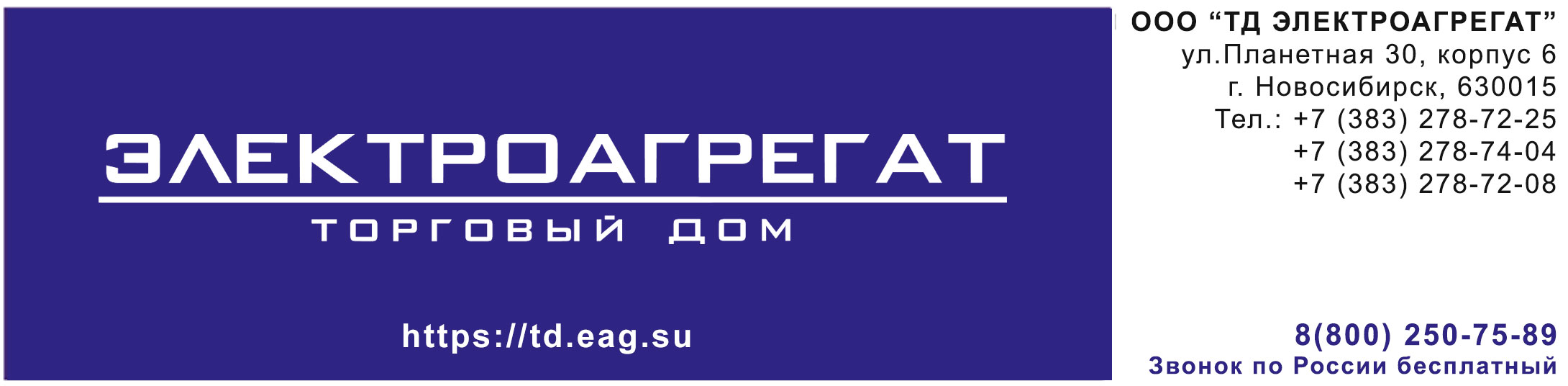 ТЗ на поставку, монтаж и ПНР ДЭС 300 кВт с функцией параллельной работы в контейнере №44-ФЗ. АД300-Т400-2РБКДизельная электростанция АД300–Т400–2РБК «Север» 
(с функцией параллельной работы) с проведением монтажных и ПНР
Двигатель:
- четырехтактный дизельный с турбонаддувом;- число цилиндров 8 расположение V образное;- диаметр цилиндра 128 – 130 мм; - ход поршня - 140 – 145 мм;- объем цилиндров 14 – 15 л.;- максимальная мощность 345 – 365 кВт;- регулятор оборотов двигателя – электронный;- топливо– дизельное;- расход топлива при 100% нагрузке 70 – 80 л/ч.;- система смазки двигателя – картерная;- система смазки с масляным радиатором, масляным фильтром и шестеренчатым масляным насосом;- емкость масляной системы 30 – 35 л.;- нормальная частота вращения коленчатого вала, об/мин – 1500;- система охлаждения двигателя – радиаторная (житкостно – воздушный способ);- емкость системы охлаждения 60 – 70 л.;- пусковое устройство двигателя – электрический стартер;- система электропитания двигателя – АКБ 24В.;- комплект аккумуляторных батарей (не менее 2 шт.) 6 СТ – 190;- система впуска с воздушным фильтром;- система выпуска с глушителем;- система топливо питания с топливными фильтрами;- система ПППД;- система электрооборудования с зарядным генератором;- устройство останова двигателя на базе соленоида;- комплект ЗИП для проведения технических обслуживаний и обеспечения нормальной и бесперебойной работы дизель-генератора в гарантийный период, в том числе:
1. Съемник форсунок – 1 комплект;2. Набор ручного инструмента на 132 предмета;3. Съемник фильтров;4. Съемник/вороток для снятия ремня;5. Комплект прокладок;6. Комплект фильтров.   Материалы, смазки и рабочие жидкости, применяемые при эксплуатации ДЭС, должны соответствовать требованиям международных стандартов, указанных в руководствах по эксплуатации изделий, входящих в состав ДЭС.
Генератор:
- номинальная мощность 300 кВт (375 кВА) – 330 кВт (412,5 кВА);- номинальный ток 541 А – 595 А.;- допускаемая перегрузка в течении часа 10%;- частота вращения 1500 об/мин.;- род тока трехфазный, переменный, частота 50 Гц.; - косинус 0,8.;- напряжение на клеммах 230 – 400 В.,- синхронный, бесщеточный; - исполнение генератора одноопорное- тип регулятора напряжения – электронный;- номинальная мощность 300 – 330 кВт;- тип системы возбуждения – самовозбуждение.    На генераторе должна быть применена система с электронным автоматическим стабилизатором напряжения и постоянными магнитами.   Допустимая нагрузка на 110% номинальной мощности в течение не менее 1 часа, на 120% – не менее 2 минут, на 300% не менее 10 секунд.    Синхронный генератор должен соответствовать стандартам: IEC 60034, NEMA MG 1.22, ISO 85280-3, CSA/UL и российскими: ГОСТ 22407-85, ГОСТ 14965-80.Система управления:
    Контроллер должен быть «ComAp InteliCompact» что обусловлено необходимостью синхронизации изготавливаемого ДЭС с уже подключенными к сети электроустановками Заказчика, работающих на базе контроллера «ComAp InteliCompact».   Степень автоматизации 2-я (автоматический ввод резерва при пропадании промышленной сети или отклонении её параметров от заданных).   Управление должно быть обеспечено с помощью микропроцессорного контроллера с жк дисплеем, язык управления русский. Контроллер должен иметь специальный порт и обеспечивать функцию проводного удаленного мониторинга и управления электростанцией.   Контроллер должен быть интегрирован в щите управления установленном на раме агрегата контроллер должен обеспечивать следующие функции: - автоматическая остановка двигателя при выходе параметров за аварийные значения контроль частоты, напряжения тока генератора;- контроль температуры охлаждающей жидкости, давления масла, уровня топлива.
Контроллер должен обеспечивать аварийно-предупредительную сигнализацию 
По генератору:- при низком и высоком напряжении;- при низкой и высокой частоте тока;- при превышении по току в зависимости от функции IDMT;- при превышении генератора по мощности;- при перекосе напряжений и токов по фазам;- при некорректном чередовании фаз;- при коротком замыкании.По двигателю:- при низком давлении масла;- при высокой температуре охлаждающей жидкости;- при низких и высоких оборотах двигателя;- при низком уровне топлива в расходном баке;- при низком и высоком напряжении аккумуляторной батареи (АКБ);- авария при ошибке остановки;- авария при экстренной остановке;- авария при неудачном пуске генераторной установки.   Контроллер должен обеспечить в автоматическом и полуавтоматическом режиме синхронизацию и параллельную работу генераторных установок под управлением контроллеров InteliCompact NT MINT (фирмы ComAp) на общую шину с пропорциональным делением активной и реактивной мощности. При синхронизации и параллельной работе связь с другими генераторными установками под управлением имеющихся контроллеров InteliCompact NT MINT (фирмы ComAp) осуществляется по шине CAN. Контейнер типа «Север»:
   Габариты:	
длина не более 5000 – 6000мм  
ширина не более 2400 – 2500мм 
высота не более 2400 – 2500мм.;   Корпус контейнера должен представлять несущий сварной каркас из квадратных труб размером 120х120мм с элементами жесткости, обеспечивающих прочность конструкции при такелажных работах. Рама контейнера должна быть усилена; изготовлены закладные устройства для монтажа и крепления дизель-генератора и вспомогательного оборудования. Основной несущий корпус контейнера должен быть II – й степени огнестойкости.   Стены и обшивка должны быть выполнены из сэндвич – панелей толщиной не менее 80 мм.    Сэндвич-панели должны состоять из двух стальных профилированных листов (облицовок) с многослойным защитным полимерным покрытием. В качестве утеплителя должна использоваться минераловатная плита. Применение горючих материалов в качестве утеплителя не допускается.    Поставщик в обязательном порядке должен указать применяемый утеплитель и предоставить сертификат пожарной безопасности. 
   Общее сопротивление теплопередаче боковых стен должно быть не менее 2, 26 – 2,5 кв.м.* град. С/Вт. 
   В боковой стене должно быть предусмотрено отверстие для вывода кабелей. Вывод кабелей должен иметь крышки и рукава, закрывающие отверстия для исключения проникновения посторонних предметов и осадков внутрь контейнера во время транспортировки, эксплуатации и хранения. 
   Задняя торцевая стена должна быть выполнена съёмной. В контейнере должна быть предусмотрена дверь, оснащенная замком.   Технологические проемы для забора холодного и выброса горячего воздуха должны быть оборудованы автоматическими утепленными клапанами с электроприводами и устройствами с внутренней стороны, предотвращающими проникновение посторонних предметов и осадков внутрь контейнера во время транспортировки, эксплуатации и хранения.    Зазоры и проходы между стенами и выступающими элементами станции должны составлять 0.7 – 0,9 метра.    Потолок должен быть изготовлен из профилированного листа.  Конструкция крыши контейнера должна быть способна выдержать снеговую нагрузку до 4,8 – 5 кПа (480 – 500 кг/кв.м.) и передвижение обслуживающего персонала.   Промежутки между профнастилом и кровельными листами должны быть заполнены минеральной ватой. Общее сопротивление теплопередаче потолка контейнера должно быть  4,0 – 4,5 кв.м.* град. С/Вт. Пол должен состоять из стального листа, размещенного на каркасе. Промежутки должны быть заполнены минеральной ватой. Пол должен быть покрыт изнутри рифленым стальным листом толщиной  4 – 5 мм. Общее сопротивление теплопередаче боковых стен контейнера должно быть 2,2 – 2,5 кв.м.* град. С/Вт.  С целью обеспечения конструктивной прочности рама электростанции должна быть изготовлена из металла толщиной 6 – 8 мм, боковые транспортные петли из металла 10 – 12 ммВсе элементы конструкции контейнера, подверженные процессам коррозии, должны иметь  защитное  покрытие.Все элементы контейнера, выступающие за транспортный габарит, необходимо выполнять съемными на время транспортировки до места эксплуатации.
Внутреннее оснащение контейнера:
   В контейнере должен быть установлен  распределительный  щиток  собственных  нужд:
- ВРУ (щит напольный металлический) – 1 шт; - выключатель автоматический с мотор (приводом) – 3 шт; - шины – 1 комплект; - клеммы – 1 комплект
   В контейнере должен быть встроен бак не менее 1000 литров (горловина бака диаметром 100                  – 110мм). Этот бак должен быть основным и запитан в основную систему топливо подачи ДВС.
   Для обеспечения безопасной эксплуатации должны быть предусмотрены системы охранно – пожарной сигнализации и система  автоматического  порошкового пожаротушения (порошковая система пожаротушения должна быть автономной).
   В комплекте должны быть первичные средства пожаротушения углекислотные огнетушители – 2шт.   Внутри контейнера должно быть смонтировано основное и аварийное освещение.Основное освещение питается от работающего электроагрегата напряжением 220в, аварийное освещение питается от аккумуляторной батареи электроагрегата напряжением 24в
   Внутренняя электропроводка должна быть выполнена согласно ПУЭ.Выхлопные трубы должны быть теплоизолированы.   Система приточно – вытяжной вентиляции, автоматически функционирует при работе электроагрегата. Система состоит из приточной и вытяжной вентиляции. Приточная вентиляция представляет собой 2 утепленных воздушных клапана, защищенных металлическими жалюзийными решетками, с электроприводом и возвратной пружиной, которые открываются и закрываются автоматически при пуске/остановке электроагрегата (а также закрываются при срабатывании автономной системы пожаротушения).       В контейнере должен быть встроен насос электрический для докачки дизтоплива из внешнего источника (напряжение 220В).   Система заземления должна присутствовать.ДЭС должна быть укомплектована виброизоляторами, гасящими колебания двигателя, передающимися на фундамент, на котором монтируется станция. Изоляторы должны быть установлены между лапами двигателя и генератора переменного тока и рамой основания.Требования к составу и содержанию документации.   Комплект документации должен быть на русском языке и содержать:- формуляр (паспорт);- техническое описание оборудования; - инструкции по эксплуатации двигателя и генератора;- регламент технического обслуживания;копии сертификата соответствия ДГУ требованиям руководящих документов   Товар должен быть новым, не бывшим в употреблении, в ремонте, в том числе не был восстановлен, у товара не была осуществлена замена составных частей и не были восстановлены потребительские свойства. Товар должен быть выпущен не ранее второго квартала текущего года.Материалы, смазки и рабочие жидкости, применяемые при эксплуатации ДГУ, должны соответствовать требованиям международных стандартов, указанных в руководствах по эксплуатации изделий, входящих в состав ДГУ.    Монтажные работы
1.  Установка ДЭС на территории Заказчика- Разгрузка;- Выставить по уровню блок контейнер;- Закрепить блок контейнер.2. Пусконаладочные работы- Заправка электростанции необходимыми техническими жидкостями;- Подключение и приведение в рабочее состояние аккумуляторных батарей;- Монтаж выхлопной системы;- Подключение и настройка автоматической установки пожаротушения, оповещения и управления эвакуацией, охранной сигнализации, входящей в комплект электроагрегата;- Монтаж и подключение всех комплектующих электроагрегата осуществляется в соответствии с эксплуатационной документацией;- Работы по подключению электроагрегата к трехфазной сети переменного тока и нагрузочных кабелей, предоставляемых Заказчиком.
Дополнительно включить работы и комплектующие материалы исходя из индивидуальных особенностей объекта и потребностей Заказчика!
3. Шеф монтажные работы- Проверка монтажа электроагрегатов;- Проверка системы автозапуска;- Проверка работы на холостом ходе; - Проверка работы при различных нагрузках; - Проверка температурного режима; - Проверка системы вентиляции; - Проверка системы охлаждения; - Проверка выходного напряжения;- Регулировка автоматической системы;- Контроль и установка частоты;- Настройка системы защиты;  - Комплексная регулировка всех систем; - Проверка и регулировка системы автоматики электроагрегата;- Проверка системы при различных вариантах энергообеспечения;- Настройка чувствительности системы;- Настройка порогов срабатывания;- Настройка параллельной работы двух ДЭС; - Краткий курс по работе с электростанцией для сотрудников Заказчика.Расшифровка условного обозначения модели ДГУ


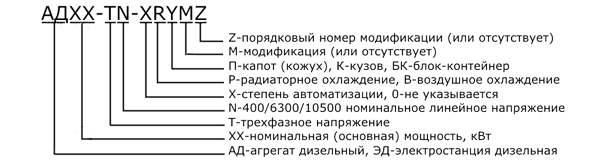 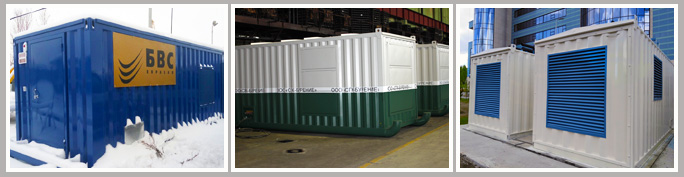 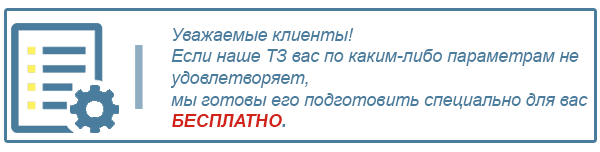 Для того, чтобы мы вам подготовили бесплатное ТЗ, вам требуется заполнить специальную форму на нашем сайте. Для этого осуществите переход по данной ссылке:
ОПРОСНЫЙ ЛИСТО нашей компании   Мы крупнейшая за Уралом компания, приоритетными направлениями деятельности которой являются  проектирование, разработка, изготовление, поставка и дальнейшее сервисное обслуживание систем гарантированного электроснабжения на базе дизельных электроагрегатов мощностью до 2500 кВт и напряжением 0,4 кВ/6,3 кВ/10,5 кВ различного исполнения.

КАЧЕСТВО ПРОДУКЦИИ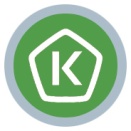     Все дизельные генераторы проходят обязательные приемо-сдаточные испытания в соответствии с утвержденной на предприятии «Программой испытаний ДГУ». На основании протоколов испытаний на изделие выдается сертификат.     Производственные площади предприятия оснащены испытательными климатическими камерами тепла и влаги, дождевания, холода. Камеры имитируют все погодные условия для испытания оборудования, чтобы убедиться, что изделия могут функционировать вне зависимости от климатических параметров и перепадов температур.                     

ГАРАНТИЯ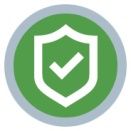     Стандартная гарантия на изделия ЭТРО составляет 12 месяцев или 2000 моточасов (что наступит раньше). В зависимости от модели дизельной электростанции и объекта, для которого предназначена установка, возможно увеличение гарантийного срока до 24 месяцев.Началом срока гарантийного периода является дата продажи или специально оговоренный срок в соответствии с договором (доставка на объект, проведение монтажных и пусконаладочных работ и т.д.).
ДОСТАВКА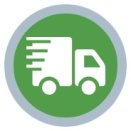     Выгодное географическое расположение в центре страны выделяет предприятие среди конкурентов, что дает возможность сократить сроки доставки и транспортные расходы.Компания ООО «Торговый Дом Электроагрегат» осуществляет оперативную доставку дизельных генераторов любой мощности и любого исполнения на объект заказчика любым видом транспортных средств (автомобильным, железнодорожным, речным/морским или авиа) в любой регион России: как в близлежащие города и населенные пункты, так и отдаленные.
СЕРВИСНОЕ ОБСЛУЖИВАНИЕ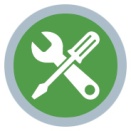     Компания выполняет гарантийное и сервисное обслуживание, монтаж и пусконаладку дизельных генераторов.
В распоряжении сервисного центра имеются несколько мобильных бригад для обеспечения возможности диагностики, ремонта и обслуживания дизельных электростанций любой мощности непосредственно на объекте.
КОНТАКТНАЯ ИНФОРМАЦИЯ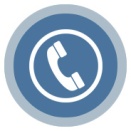 Общество с ограниченной ответственностью «Торговый Дом Электроагрегат» 
Адрес: 630015, Новосибирск, Планетная, 30Время работы: 
Пн-Птн - с 9-00 до 18-00 без обеда 
Сб, Вск - выходной 

Многоканальный телефон: 8 (800) 250-75-89 (звонок по России бесплатный) 
e-mail: info@td.eag.suТоргово - выставочный зал:
Единая справочная: +7 (383) 278-72-25Менеджеры по продажам: 

Дьяконов Алексей +7 (383) 278-72-08 dyakonov@eag.su
Шмонин Сергей +7 (383) 278-74-36 shmonin@eag.su
Каторжанина Елена +7 (383) 278-74-04 katorzhanina@eag.su
 

Сервисный центр: 
Администратор сервисного центра: +7 (383) 278-73-39